ТЕХНОЛОГИЧЕСКАЯ КАРТА ДИСТАНЦИОННОГО УРОКАКласс3 «Б»Дата 27.04.2020ПредметРусский языкТема урокаВторостепенные члены предложенияТип урока (изучение новой темы, контроль, повторение и т.д.)Урок открытия новых знанийОрганизационные элементы урокаОрганизационные элементы урокаЗнакомство с новым материалом:Знакомство с новым материалом:1.Запиши дату.2. Словарные слова.Вставь пропущенные буквы и запиши в тетрадь.(Ударение обозначь  и безударную гласную  выдели) В…рона, дев….ч..ка, за…ц, м….дведь, м…роз, М…сква, р…бята, Р…с…ия, рус....кий, с….бака, с….рока, т….традь, ф….мил….я, х….рош…й, ….зык.3. Посмотри видео https://youtu.be/ItirX3yTgfcГлавные  и второстепенные члены предложения 1.Запиши дату.2. Словарные слова.Вставь пропущенные буквы и запиши в тетрадь.(Ударение обозначь  и безударную гласную  выдели) В…рона, дев….ч..ка, за…ц, м….дведь, м…роз, М…сква, р…бята, Р…с…ия, рус....кий, с….бака, с….рока, т….традь, ф….мил….я, х….рош…й, ….зык.3. Посмотри видео https://youtu.be/ItirX3yTgfcГлавные  и второстепенные члены предложения Закрепление нового материала:Закрепление нового материала:1.Выполнить  упражнение № 140 стр. 92.Подчёркивать члены предложения тебе поможет  памятка.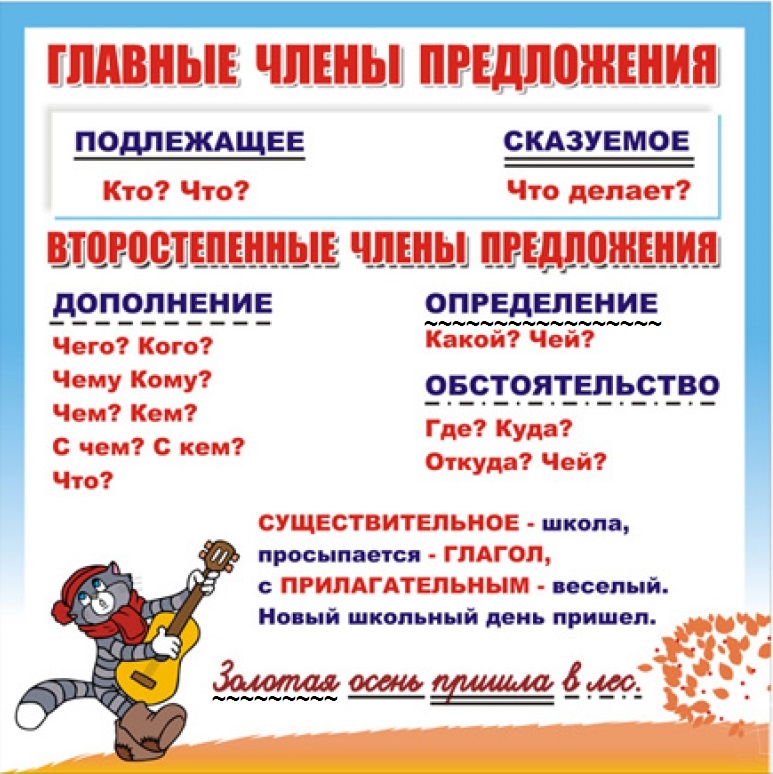 Выполнить упр.№ 1411.Выполнить  упражнение № 140 стр. 92.Подчёркивать члены предложения тебе поможет  памятка.Выполнить упр.№ 141Прислать фото выполненного задания № 140,141     Прислать фото выполненного задания № 140,141     Способ обратной связи Прислать фото в вайбер viber 